Ders	:	9Konu	:	CEMAAT  OLMAK            Cemaat kelimesi; toplamak ve biraraya getirmek mânâlarına gelen ‘’Cem’’ kelimesinden gelmektedir. Sözlükte, ‘’insanlardan meydana gelen topluluk’’ demektir.           Fıkıhta, içlerinden birini imam tayin edip, beraber namaz kılan topluluğa cemaat denir.         İslâmî bir terim olarak cemaat; müslümanların İslâm kardeşliği esaslarına göre oluşturmaları gereken organize topluluktur.  Yani:Tevhid inancına sahip olan,Kur’ân ve Sünnet’e göre bir araya gelen,Hak yolunda seferber olan,Hayırda yarışan,İyiliği emreden,Kötülüğü yasaklayan,Hakk’ın hakimiyeti için  çalışan mü’minler topluluğudur. Diğer bir ifadeyle:Kalpleri bir (Kelime-i Tevhid etrafında kenetlenmiş),Niyetleri bir (Fitne ve fesat düşünmeyen, aynı ideale sahip),Amelleri bir (Güçlerini birleştirmiş) müslümanların oluşturduğu topluluktur.                                      Koparsa iman bağı, bir vurmazsa yürekler,                                      Saadet sabahını millet beyhûde bekler!                                                                                     (M. Necati Bursalı)           İslâm’ın iki temel kaynağı olan Ku’ân ve Sünnet, müslümanların birlik oluşturmalarını, bir araya gelmelerini, İslâm çatısı altında güçlerini birleştirmelerini emretmektedir. İslâm’ın yaşanması ancak cemaâtle mümkündür. Çünkü cemaât koruyucu bir kaledir. O kaleye sığınan kendini korur ve kurtulur. Kalenin dışında kalanlar ise şeytana ve onun yardımcılarına yem olurlar. Cemaâtsiz müslümanlık olmaz.  Cenâb-ı Hak:وَاعْتَصِمُواْ بِحَبْلِ اللّهِ جَمِيعًا وَلاَ تَفَرَّقُواْ وَاذْكُرُواْ نِعْمَةَ اللّهِ عَلَيْكُمْ إِذْ كُنتُمْ أَعْدَاء فَأَلَّفَ بَيْنَ قُلُوبِكُمْ فَأَصْبَحْتُم بِنِعْمَتِهِ إِخْوَانًا وَكُنتُمْ عَلَىَ شَفَا حُفْرَةٍ مِّنَ النَّارِ فَأَنقَذَكُم مِّنْهَا كَذَلِكَ يُبَيِّنُ اللّهُ لَكُمْ آيَاتِهِ لَعَلَّكُمْ تَهْتَدُونَ“Hepiniz Allah’ın ipine (İslâm’a, Kur’ân’a) sımsıkı yapışın, ayrılıp parçalanmayın. Allah’ın size olan nimetini hatırlayın. Hani siz birbirinize düşman kişiler idiniz de O, gönüllerinizi birleştirmişti ve O’nun nimeti sayesinde kardeş kimseler olmuştunuz.Yine siz bir ateş çukurunun tam kenarında iken oradan da sizi O kurtarmıştı. İşte size âyetlerini böyle açıklar ki doğru yolu bulasınız.’’ buyurmaktadır. Bu âyette, müslümanca bir hayat sürebilmek ve müslüman olarak ölmek için Allah’ın dinine sarılmak  emredilmiştir.      İhtilafa düşmek, Allah’ın dininden başka bir yol aramak ve ayrılığa sebep olacak şeyler de yasaklanmıştır.Peygamberimiz (s.a.v.) şöyle buyurmaktadır: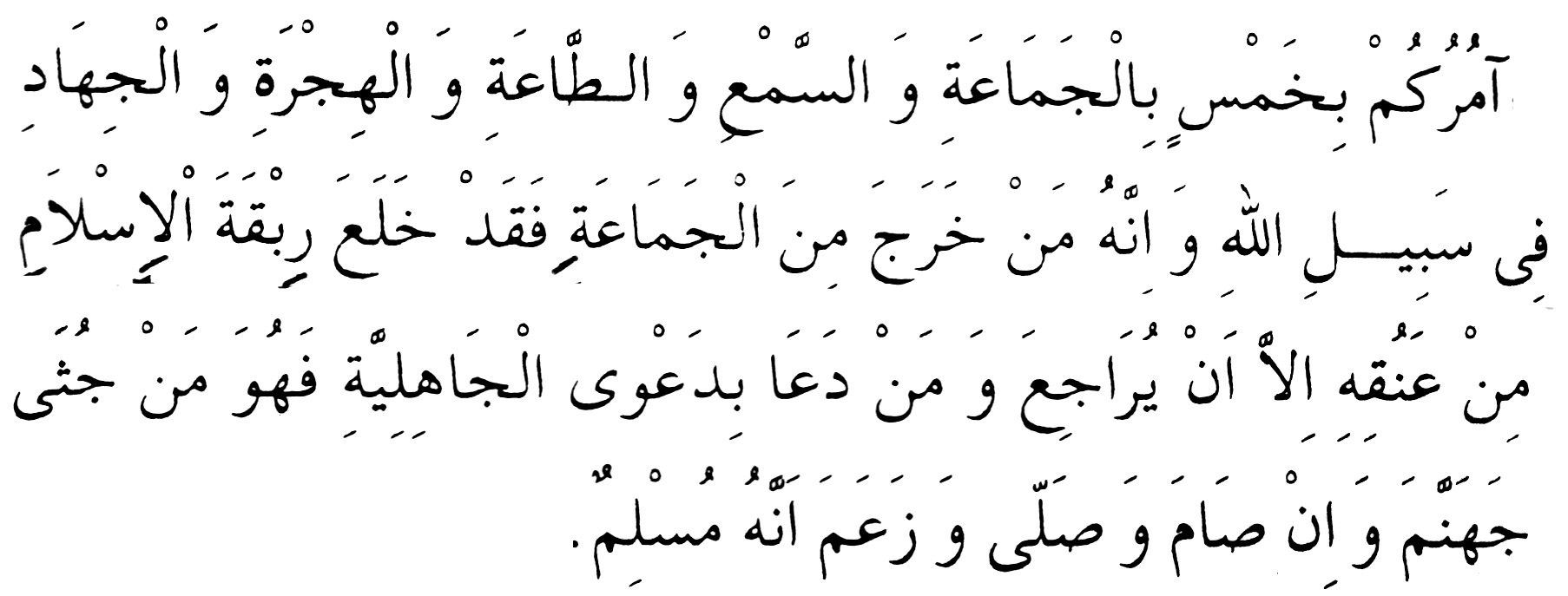  	“Ben size beş şeyi emrediyorum. Cemaât olmak, dinlemek, itaât etmek, Hicret etmek ve Allah yolunda cihâd etmek. Her kim cemaâttan ayrılırsa geri dönmedikçe İslâm’ın bağı onun boynundan sıyrılmış (çıkmış) olur. Her kim cahiliyye inançlarını (sistemlerini) savunursa muhakkakki o cehennemin yakıtıdır. Namaz kılsa da, oruç tutsa da ve hatta müslüman olduğunu iddia etse de.” Peygamberimiz (s.a.v.)’in emtrettiği bu beş husus çok önemlidir. Bir vücudun beş duyu organı ne kadar önemli ise, tek vücut halinde olan müslümanlar için de bu hususlar o kadar önemlidir. Yine Resulullah (s.a.v.) şöyle buyurmaktadır: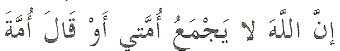 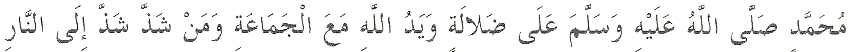 ‘’Allah, benim ümmetimi- veya Muhammed ümmetini- sapıklık üzerine bir araya getirmeyecektir. Allah’ın yardımı cemaatle beraberdir. Her kim cemaatten ayrılırsa cehennem’e ayrılmış olur.’’ Müslümanların hak ve hukuklarını korumaları, kendilerini kötülüklere karşı muhafaza etmeleri ancak cemaâtle mümkündür. Peygamberimiz (s.a.v.) şöyle buyurmaktadır: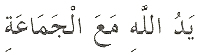 ‘’Allah’ın yardımı cemaatle beraberdir.’’ Hz. Ömer (r.a.) şöyle demektedir:Cemaatsiz İslâm olmaz.Lidersiz cemaat olmaz.İtaatsiz lider olmaz.Cemaat rahmet, ayrılık azaptır. Sürüden ayrılanı kurt kaptığı gibi, cemaatten uzak kalanı ve ayrılanı da şeytan kapar.‘’İslâm cemaatinden ayrılmayın, ayrılıklardan sakının. Çünkü şeytan cemaate katılmayıp tek kalanlarla beraberdir. Cemaatten olan iki kişiden uzaktır. Kim cennetin en güzel yerlerinden köşk sahibi olmak isterse; İslâm cemaatinden ayrılmasın...’’     	 İslâm, cemaât dinidir. Bunun içindir ki günde kırk defa namazda Fatiha Sûresi’ni okuruz.                          Fatiha Sûresi’nin 4. âyetinde:                              إِيَّاكَ نَعْبُدُ وإِيَّاكَ نَسْتَعِينُ“Biz ancak sana ibâdet ederiz ve ancak senden yardım dileriz” diyoruz. Fıkıh âlimleri “Bir insan bu âyeti: Ben ancak sana ibâdet eder ve ancak senden yardım dilerim” şeklinde okusa, ‘’onun namazı sahih olmaz“ hükmünü vermişlerdir. Bu da gösteriyor ki, cemaatsiz din yaşanmaz. Cenâb-ı Hak: وَالصَّافَّاتِ صَفًّا“Saf saf duranlara... yemin ederim ki...” buyurmaktadır.Namaz kılınırken imamın arkasında yanyana gelip, omuz omuza verip yöneldiğimiz hale “saf tutma” denir.Mü’minler, namazda saf tuttukları gibi,  Allah’ın dininin yücelmesi ve hakim olması için de saf halinde cihâd etmeli, omuz omuza vermeli ve cemaat olmalıdırlar. Çünkü bu ibâdet, tek başına yapılmaz. Ayrıca bu Âyet-i Kerîme’de Allahu Teâlâ, İslâm için gerekli olan cemaât, cihâd ve ilim ehli gibi kuvvetler ile teşkilâtın esaslarına işaret etmiştir.Hak yolda cemaat olmuş, hak davaya gönül vermiş ve o yolda hizmet üstlenmiş olan mü’minlerin en fazla dikkat etmeleri gereken hususlardan biri; birlik, beraberlik, dayanışma ve yardımlaşma içerisinde olmaktır. Cemaatin fertleri şu esaslara riayet etmelidirler:Tefrikadan uzak durmak,İlim,amel ve iyi ahlâk sahibi olmak,İtat etmek, disipline riayet etmek,Cemaat prensip ve kurallarına uymak,Ferdi ve fevrî (tek başına) hareketten sakınmak,Kardeşlik hukukuna riayet etmek,Biribirlerine nasihat etmek.            İslâmî esaslara göre oluşturulmuş bir cemaat, fertlerden meydana gelen bir topluluk olmakla beraber, sadece bir kalabalıktan ibaret değildir. O cemaati sevk ve idare edecek bir liderin ve  idari kadronun bulunması da şarttır. Bu kişiler de o cemaatin fertleri olmaları hasebiyle, yukarıda sayılan esaslara uymakla mükelleftirler.                         Bitsin senlik benlikler, hep hak yolda yarışın,                         Yürek bir vurmadıkça imkânı yok barışın!                                                                  (M.Necati Bursalı)            Şakik-i Belhi, bir gün halife Harun Reşid’in yanına gider. Harun Reşid, onun kendisine nasihat etmesini ister. Şakik ona şöyle der:Ey halife! Allah sizi Ebu Bekir’in yerine oturttu. Sizden onun gibi SADIK olmanızı ister. Ey halife! Yüce Allah size Hz. Ömer’in yerini uygun gördü. Sizden HAK ile BÂTIL’ı ayırmanızı ister. Ey halife! Allah sizi, Hz. Osman’ın yerine lâyık gördü. Sizden onun gibi bir HAYA ve EDEP bekler.Halife Harun Reşid bunları duyunca:Ben bu büyük işin altından kalkabilecek biri değilim, diyerek âlimleri bir an olsun yanından ayırmadı ve onların nasihatlerine göre hareket etti.           Selçuklu hükümdarı İzzeddin Keykâvus, bir gün Mevlânâ’ dan nasihat istedi. Mevlânâ ona şu ikazları yaptı:Ne diyeyim; sana çoban ol demişler, sen kurt oluyorsun. Bekçi ol demişler, hırsızlığa kalkışıyorsun. Rahman olan Allah seni hükümdar yapmış, sen tutup şeytana uyuyorsun.             Müslüman, öncelikle Allah’ın emir ve yasaklarını dinlemekle mükelleftir. Öğrenmek ve uygulamak için önce dinlemek gerekir. Çünkü insan bilmediğinin düşmanıdır. Müslüman dinleyip, doğruyu, yanlışı, Hakk’ı, bâtılı öğrenecektir. Neyin faydalı, neyin zararlı olduğunu bilecektir.Hak yolda saf bağlayan bir cemaâtin fertleri, İslâm’ın emir ve yasaklarını, cemaâtin (teşkilâtın) prensiplerini hafife alamaz, onlara karşı kulaklarını tıkayamaz. Böyle bir davranış en büyük tehlikedir. Bunun içindir ki, cemaât olma emrinden hemen sonra “Dinlemek ve itaat etmek’’ şart koşulmuştur. Dinlemek ne kadar önemli ise, dinlediğine itaat etmek de o kadar önemlidir. Çünkü mü’minler hergün “Ey Rabbimiz, işittik ve itaât ettik” şeklinde söz verirler.İtaat, mü’minlerle münâfıklar arasındaki en önemli farktır. Münâfıklar, “işittik ve isyan ettik” derler. İtaat etmezler. Akıllarının estiği, nefislerinin hoşlandığı kimselerin arkasından giderler.Ancak mü’minler böyle değildirler. Hak adına, Hak yolda olanlara itaât ederler. Bu itaat da körü körüne değildir. Asla Allah’a isyan olan hususlarda kimseye itaat etmezler.Yukarıda zikredilen Hadis-i Şerif’te cemaatten ayrılmanın ne kadar tehlikeli olduğuna dikkat çekilmiştir. Cemaat (Teşkilât) haline geldikten sonra dinleyen, itaat eden, hicret eden ve Allah yolunda cihâd eden, bu yolda saf bağlayan bir topluluktan ayrılanların akibetleri en çarpıcı şekilde ortaya konmaktadır. Bu insanların boyunlarındaki İslâm bağından sıyrıldıkları, yani İslâm’dan çıkmış gibi oldukları, dönünceye kadar bunun böyle olduğu ortaya konmaktadır.Ayrıca, İslâm nizamını beğenmeyip, cahiliye sistemlerini savunanların, namaz kılsalar da, oruç tutsalar da, müslüman olduklarını iddia etseler de cehennem yakıtı olacakları haber verilmektedir.“Hatırlayın her solukta,Hakk’ın eli toplulukta...”(N. Fazıl Kısakürek)Alınacak Dersler:İslâmın yaşanması, hakların korunması ancak cemaatle mümkündür.Cemaatten ayrı kalmak tehlikelidir. Çünkü şeytan yalnız kalanla beraberdir.Mü’minler namazda saf bağladıkları gibi, Allah yolunda da cihâd için saf olmalıdırlar.Bir müslüman, İslâmın emir ve yasaklarına kulak tıkayamaz. Cemaat (Teşkilât) prensiplerini duymamazlıktan gelemez.Hak ve doğru olanı duyanın ona itaat etmesi gerekir. Çünkü mü’minler hergün “... işittik ve itaât ettik” sözü verirler.İtaât, mü’min ve münâfık arasındaki en önemli farktır. Çünkü münâfık işitir, isyan eder. Mü’min işitir, itaat eder. Mü’minler, Hakk adına, hak yolda olana itaât ederler.Cemaatten ayrılanlar, İslâm’dan çıkmış gibi olurlar.    Not  :  Bu hafta;cemaat ve teşkîlât prensiplerine uyup-uymadığımızı gözden geçirelim.‘’Allah’ın yardımı cemaatle beraberdir’’ hadisini mânâsıyla beraber ezberleyelim.